Додаток 1
до Регламенту ЕТС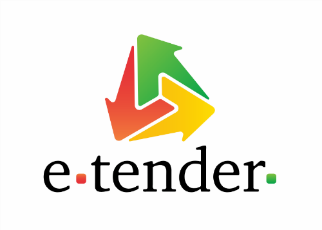 *тільки для аукціонів з оренди державного та комунального майна*ЗАТВЕРДЖЕНО
рішенняорендодавця ___________________
від ____________________ № ____________ПРОТОКОЛ ПРОВЕДЕННЯ ЕЛЕКТРОННОГО АУКЦІОНУ
№UA-PS-2021-03-25-000008-3Найменування оператора, через електронниймайданчикякогобуло заведено інформацію про лот в ЕТС: Товариство з обмеженоювідповідальністю «Е-Тендер»Найменування оператора, через електронниймайданчикякогонаданонайвищуціновупропозицію (подано заявувід одного учасника): Товариство з обмеженоювідповідальністю «Е-Тендер»Номер лоту: 9Організатораукціону: Управління майна та інвестиційТеплодарськоїміської радиСтатус електронногоаукціону: Аукціонвідбувся/Один учасникНайменуванняактивів (майна)/права лоту (склад лоту): Продовження договору орендичастинибетонної площадки Велосипедноїдоріжкизагальноюплощею 132,0 м2 за адресою: 65490, Одеська область, м.Теплодар, вул.Енергетиків,110Продовження договору орендичастинибетонної площадки Велосипедноїдоріжкизагальноюплощею 132,0 м2 за адресою: 65490, Одеська область, м.Теплодар, вул.Енергетиків,110Стартовийрозмірорендної плати: 663.84 ГРНОрендна плата на місяць: 663.84 ГРН, без ПДВКрок аукціону: 6.63 ГРНРозміргарантійноговнеску: 331.92 ГРНУчасникиелектронногоаукціону:ФОП ВАГАНОВА СВІТЛАНА ПЕТРІВНА, код ЄДРПОУ: 2823712609Переможецьелектронногоаукціону (учасник, що подав єдинузаяву): ФОП ВАГАНОВА СВІТЛАНА ПЕТРІВНАРеквізитиорганізатора для перерахування оператором внесків:
Одержувач:ВК у м.ТеплодарРахунок № UA 328999980314050544000015020 (для перерахування реєстраційного внеску)Рахунок № UA 908999980334169871000015020 (для перерахування гарантійного внеску)Банк одержувача: Казначейство УкраїниКод згідно з ЄДРПОУ 37722242Реєстраційнийвнесок, якийстягується з кожного учасника в електронномуаукціоні: 600.00 (Шістсот гривень 00 копійок) грн.Винагорода оператора, через електронниймайданчикякого подано найвищуціновупропозицію (подано заявувід одного учасника):286.77 (Двісті вісімдесят шість гривень 77 копійок) грн. з ПДВ
Сума, щопідлягаєперерахуваннюпереможцюелектронногоаукціонувід оператора, через електронниймайданчикякого подано найвищуціновупропозицію:45.15 (Сорок п'ять гривень 15 копійок) грн.Сума, яку необхідносплачувати на місяць (у випадкуоренди):663.84 (Шістсот шістдесят три гривні 84 копійки) грн. без ПДВПротокол електронногоаукціону сформовано: 14.04.2021 20:02:25Переможецьелектронногоаукціону (учасник, що подав єдинузаяву) зобов'язується:
- підписати в (3) трьохоригінальнихпримірниках протокол електронногоаукціону у строки передбаченіцим Регламентом абоіншим нормативно-правовим актом та направитийого на підписання оператору, через який таким переможцемелектронногоаукціону (учасником) подано найвищуціновупропозицію.
- провести розрахуноквідповідно до договору та Регламенту (іншого нормативно-правового акту), та підписатидоговір у строки передбаченіцим Регламентом абоіншим нормативно-правовим актом.Переможецьелектронногоаукціону (учасник, що подав єдинузаяву):ФОП ВАГАНОВА СВІТЛАНА ПЕТРІВНА, код ЄДРПОУ: 2823712609Найменування оператора, через електронний майданчик якого надано подано заяву від одного учасника: Товариство з обмеженою відповідальністю «Е-Тендер»


Заступник директора згідно наказу № 586 від                                                                    Каневська А.В.20.08.2020 р.Найменуванняорганізатора: Управління майна та інвестиційТеплодарськоїміської ради*Зазначаютьсятільки для осіб, які через своїрелігійніабоіншіпереконаннявідмовилисявідприйняттяреєстраційного номера обліковоїкарткиплатникаподатків та маютьвідмітку в паспорті.**В аукціонах з оренди державного та комунального майна, при наявності грифу “ЗАТВЕРДЖЕНО” підписорганізатора не є обов’язковим.Директор(підпис, М.П.)Світлана ВАГАНОВА(Дата підпису)(посада)(підпис, М.П.)(П.І.Б.)(Дата підпису)Начальник управління майна та інвестицій Теплодарської міської ради(підпис, М.П.)Вадим ЛАЗАРЄВ(Дата підпису)**